いばらきグローバルビジネス推進協議会　会員企業募集のお知らせ海外向け営業活動（県産品の海外販売促進）について、農産物・加工品・工業製品等の各分野を横断的に支援する体制や取組強化を図るため、従前の分野別の協議会を統合し、「いばらきグローバルビジネス推進協議会」を設立いたしました。（令和5年3月現在、会員企業３０９社）協議会では、海外でのビジネスにチャレンジする中小企業・農業者等の支援を通じて、海外進出及び輸出を促進し、経済のグローバル化に対応した本県産業の振興を図ることを目的として、各種事業を実施いたします。会員企業を随時募集しておりますので、ご興味のある方は当事務局までお問い合わせください。 【組織構成】【主な事業内容(令和５年度事業計画)】【会　　費】　無　料【申込方法】　「いばらきグローバルビジネス推進協議会入会申込書」にご記入のうえ、FAXまたはE-mailで下記までお送りください。【お問い合わせ・入会申込書送付先】　　いばらきグローバルビジネス推進協議会  事務局（茨城県 営業戦略部 グローバルビジネス支援チーム　／　農産物輸出促進チーム）　 ○協議会全体：　／　ものづくり部会担当：　電話：029-301-3529　 FAX：029-301-3909 　 E-mail：global_1@pref.ibaraki.lg.jp○食品部会担当：　電話：029-301-3965　 FAX：029-301-2859 　 E-mail：nouyu@pref.ibaraki.lg.jp【お知らせ】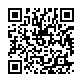 (様式第１号)いばらきグローバルビジネス推進協議会　入会申込書いばらきグローバルビジネス推進協議会の目的に賛同し、下記のとおり、入会を申し込みます。なお、入会申し込みにあたり、①会員企業への営業や特定の思想の普及が目的ではないこと、②特定の法人又は個人の売名的要素はないこと、③申請者が暴力団員等ではないことを誓約いたします。令和　　年　　月　　日　　代表者　　　　　　　　　　　　＊１　活動会員：海外展開に取り組む企業及び団体等　　　支援会員：海外展開を支援する企業及び団体等　　　賛助会員：協議会の目的に賛同するもの（活動会員・支援会員を除く）＊２　パンフレット等、輸出（を想定）している商品がわかるものを添付してください（商品情報が掲載されたHPアドレス等でも可）。別途事務局より、 輸出・海外進出のエピソードや今後の展望、協議会への要望等について、電話又は訪問等によりヒアリングさせていただくことがございますので、ご協力をお願いいたします。いばらきグローバルビジネス推進協議会（事務局：県グローバルビジネス支援チーム、県農産物輸出促進チーム、いばらき中小企業グローバル推進機構）いばらきグローバルビジネス推進協議会（事務局：県グローバルビジネス支援チーム、県農産物輸出促進チーム、いばらき中小企業グローバル推進機構）いばらきグローバルビジネス推進協議会（事務局：県グローバルビジネス支援チーム、県農産物輸出促進チーム、いばらき中小企業グローバル推進機構）総　　　　　会総　　　　　会幹　　事　　会幹　　事　　会ものづくり部会（旧いばらき海外進出サポート協議会を引継）食品部会（旧いばらき農林水産物等輸出促進協議会を引継）営業活動○県産品の輸出促進を図るため、国内外において営業活動を行う。○商流開拓に必要な試験輸送や輸出規制に対応するための各種検査等○協議会会員の輸出向け商品紹介サイト「IBARAKI EXPORTS」の運営、機能強化及び国内商社・海外バイヤーへの周知を行う。県産品の販路開拓活動○香港、シンガポール、ベトナムにおける酒類・加工食品の販路開拓を図るため、現地に専門スタッフを配置し、支援対象商品の売込みを実施するとともに、現地バイヤー等との商談機会の提供やサンプル輸送費用等の支援を行う。○農産物の輸出拡大を図るため、海外バイヤーの招へいを行うとともに試食や施設見学の機会を設けるなどの商談支援を行う。○地銀連携ものづくり商談会（上海等）を共催する。会員向け情報提供等○会員企業間の情報共有及び交流を図るため、セミナー、工場見学等を開催する。○メーリングリストにより、セミナー開催情報等の情報提供を行う。項目内　　容内　　容内　　容１会員区分　　　＊１□活動会員　　　　　　　　□支援会員　　　　　　　　□賛助会員□活動会員　　　　　　　　□支援会員　　　　　　　　□賛助会員□活動会員　　　　　　　　□支援会員　　　　　　　　□賛助会員２希望部会□ものづくり部会　　　　　□食品部会　　　　　　　　□両方□ものづくり部会　　　　　□食品部会　　　　　　　　□両方□ものづくり部会　　　　　□食品部会　　　　　　　　□両方３企業名（団体名）４代表者名５所在①本社①本社①本社５所在②県内事業所②県内事業所②県内事業所６設立年７従業員数８事業内容９主要製品10海外展開の形・種類□輸出 ＊２　　　□海外進出　　　□両方　 (今後取組みたい内容も含む)□輸出 ＊２　　　□海外進出　　　□両方　 (今後取組みたい内容も含む)□輸出 ＊２　　　□海外進出　　　□両方　 (今後取組みたい内容も含む)11輸出の状況（平成・令和　　　年）品目相手国年間売上高（百万円）11輸出の状況（平成・令和　　　年）11輸出の状況（平成・令和　　　年）11輸出の状況（平成・令和　　　年）11輸出の状況（平成・令和　　　年）11輸出の状況（平成・令和　　　年）12海外拠点13今後進出を予定又は検討中の海外拠点14連絡先※複数可※各種案内・メルマガ等を送付いたします職・氏名：TEL：　　　　　　　E-mail：職・氏名：TEL：　　　　　　　E-mail：職・氏名：TEL：　　　　　　　E-mail：14連絡先※複数可※各種案内・メルマガ等を送付いたします職・氏名：TEL：　　　　　　　E-mail：職・氏名：TEL：　　　　　　　E-mail：職・氏名：TEL：　　　　　　　E-mail：